Afrikaans Huistaal Graad 10Assesseringstaak 6 – Letterkunde  [VOORBEELD; PAS AAN VLG. DIE LETTERKUNDE WAT U GEDOEN HET]Tyd:  1 uurTotaal: 35Hierdie vraestel bestaan uit TWEE afdelings:Afdeling A: Poësie (10)Afdeling B: Roman (25)Afdeling A – Poësie (10)Vraag 1Lees die onderstaande gedig en beantwoord dan die vrae wat daarop volg.Florauna	- André Letoit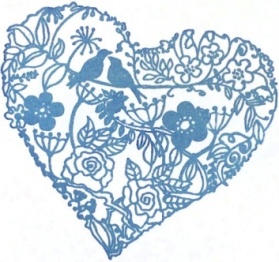 1     ek wil vir jou ’n gewelhuisie bou
2     in die boland van my hart
3     met ’n peerboom in die tuin
4     en vaatjies wyn in die kombuis
5     en ’n tuinhekkie met krulle
6     en boekrakke met sartre.
7     ek wil vir jou ’n gewelhuisie bou
8     in my onderkaap van smart9     met skepe in die hawe
10   en donssaad op die berg
11   en jy, in lewende lywe
12   op die stoep, in jou kombers
13   in die winterboland van my hart.
14   jy kom van ’n groot glaskasteel15   met kandelare en wolkatte16   en toffies toegedraai in bordjies17   en poedels op plaveisel18   jy’s ongewoond aan kaapse weer19   jou tekkies is geparfumeer20   maar ek wil vir jou my lewe gee21   in die wit afdophuisie van my hartVrae:1. Na wie word verwys in die woorde “boekrakke met sartre” (reël 6)? 				(2)2. Hierdie vraag verwys na die beeldspraak in reël 10: “donssaad op die berg”.Benoem die beeldspraak.										(1)Verduidelik in jou eie woorde wat die digter methierdie woorde bedoel.										(1)3. Verwys na reëls 2, 8 en 13 in die gedig.Kom daar progressie of regressie in hierdie versreëlsvoor?													(1)Verduidelik jou antwoord in 3(a).									(1)4. Wat impliseer dit van sy geliefde as sy van “’n groot glaskasteel” (reël 14) kom?		(2)5. Die slotstrofe bestaan uit 2 reëls.Wat word ’n strofe wat uit twee reëls bestaan, genoem?					(1)Hoe sluit dit by die gediginhoud aan?								(1)          Totaal Afdeling A: [10]Afdeling B – Roman (25)Hierdie vraag handel oor die roman Vlerkdans deur Barrie Hough.Lees die volgende uittreksel uit die roman en volg dan die gegewe instruksies:“Dis deur Anton dat ek die oorbel begin dra het. Dit was ná ek hom begion teken het dat ek dit laat insit het. Daardie eerste middag, ’n paar weke voor die oorbel, sal ek nooit vergeet nie.Dit was die eerste keer dat ek soos ’n regte kunstenaar gevoel het. Met my eie model…Ek skakel die lig in my kamer aan en trek uit. My wit hemp klou in donker kolle aan my vas. Ek droog my af. In die spieël kyk ek na die oorbel. Dit blink. Toe sien ek die res van myself raak. Donker toutjies hare drup oor my voorkop. Ek staan terug, kyk na die benerige skouers, die dun arms, die ribbes onder die vel wat soos lang vingers op my borskas lê. Die knieë is knopperig en lyk te groot vir die bene.My pa se blou oë staar terug na my uit die spieël onder wenkbroue wat, nes syne, bokant die neus saamloop. Ma se oë is bruin…”Instruksies:Skryf ’n literêre opstel van 300-350 woorde waarin jy Hannes Bezuidenhout se karakterontwikkeling in die verhaal bespreek.’n Paar punte wat jy in jou opstel kan aanraak, is ’n beskrywing van wat ’n vol/ronde karakter is en hoekom Hannes dus as ’n ronde karakter beskou kan word; die motivering agter Hannes se oorbel en watter invloed dit op hom gehad het; verskillende eienskappe wat Hannes se persoonlikheid uitbeeld en ontwikkel het; die rol wat kuns in Hannes se lewe speel; en die verhoudings (familie en vriendskap) wat Hannes in sy lewe het.						             			 Totaal Afdeling B: [25]Groottotaal: [35]